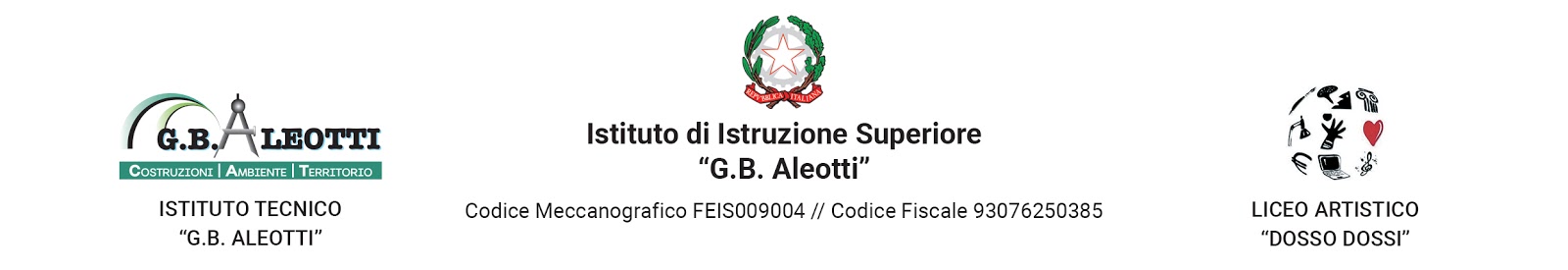 Ferrara 06/06/2020Comunicazione n. 404Al personale Collaboratore ScolasticoOggetto: indicazioni di lavoro per la settimana dall’8 giugno al 13 giugno 2020	Si comunica che lunedì 08/06/2020 RICOMINCERANNO LE ATTIVITA’ IN PRESENZA  e prima dell’inizio del turno di lavoro saranno in distribuzione i DPI per tutti i Collaboratori scolastici presso l’Ufficio Tecnico (Cinzia) dell’Istituto, unitamente a un opuscolo informativo e a un verbale di consegna.Si fa presente che, secondo le indicazioni ricevute durante il corso di formazione svoltosi il 28/05/2020, e dall’RSPP, le mascherine chirurgiche vanno utilizzate solo durante le operazioni di pulizia o quando non è possibile mantenere la distanza di sicurezza. Inoltre, verrà distribuita una mascherina FFP2 da utilizzare solo nel caso si debba pulire un'aula in cui ha transitato una persona positiva o presumibilmente positiva. Si deve indossare anche quando si misura la temperatura corporea e si deve soccorrere un infortunato o assistere un diversamente abile con posizione ravvicinata.I collaboratori devono fare attenzione a non esagerare con i quantitativi di prodotti per la pulizia, utilizzare guanti e camice da lavoro e  arieggiare bene i locali. A partire da lunedì avranno luogo gli scrutini on – line,  ma con la presenza a scuola di qualche coordinatore di classe; bisogna quindi predisporre 2/3 aule al primo piano lato Sala video.Di seguito le disposizioni per la predisposizione degli spazi da pulire e sanificare in vista dell’esame di Stato che si svolgerà presso la sede di via Ravera per tutte le classi quinte a partire dal 15/6 con l’insediamento delle Commissioni:Commissione Liceo Artistico classi 5° A + 5° B/C    -    1° piano aula 14  Commissione Liceo Artistico classi 5° D + 5° E/F   -    1° piano aula 16 Commissione Istituto Tecnico classi 5° A + 5° B   -   SEMINTERRATO aula da disegno Durante la settimana dall’8/6 al 13/6 L’ORARIO DEL TURNO DEL MATTINO E’ DALLE 7.30 ALLE 13.30 E QUELLO DEL POMERIGGIO DALLE 13.30 ALLE 19.30. NON E’ AUTORIZZATO LO STRAORDINARIO.Turni per pulizie:LUNEDI’ 8 Giugno1° piano aula 14 – commissione Liceo Artistico classi 5° A + 5° B/CPEPE MARIA ANNUNZIATA1° piano aula 16 – commissione Liceo Artistico classi 5° D + 5° E/FMICHELINI PAOLABAGNI E AULE DI FRONTE – TIZIANI LUCIANAATRIO 1° PIANO + AULA VIDEO (COVID) E AULA INFERMERIA – POLTRONIERI ALEXSEMINTERRATO aula da disegno – Commissione istituto tecnico classi 5° A + 5° BZANELLA PIERELVIRAAULA MAGNAANTONELLA RIZZOBAGNI SEMINTERRATO,  SCALE, CORRIDOIO -  FILOMENA TERRANOVAATRIO PIANTERRENO - BAGNI - UFFICI – ANGELICA NATALI E PASETTI DAVIDECORTILE – ERMES MARINELLI - ZAMPINI LUIGI - DUO’ LUCA -  POMERIGGIO 13.30-19.30CENTRALINO E RECEPTION FANTONI IVANA (MATTINA 7.30-13.30) E BACCARI STEFANIA (POMERIGGIO 13.30-19.30)MARTEDI’ 9 Giugno1° piano aula 14 – commissione Liceo Artistico classi 5° A + 5° B/CPEPE MARIA ANNUNZIATA1° piano aula 16 – commissione Liceo Artistico classi 5° D + 5° E/FMICHELINI PAOLABAGNI E AULE DI FRONTE – TIZIANI LUCIANAATRIO – POLTRONIERI ALEXSEMINTERRATO aula da disegno – Commissione istituto tecnico classi 5° A + 5° BZANELLA PIERELVIRAAULA MAGNAANTONELLA RIZZOBAGNI SEMINTERRATO,  SCALE, CORRIDOIO -  FILOMENA TERRANOVAATRIO PIANTERRENO   -  BAGNI  - UFFICI – ANGELICA NATALI E PASETTI DAVIDECORTILE – ERMES MARINELLI - ZAMPINI LUIGI - DUO’ LUCACENTRALINO E RECEPTION BACCARI STEFANIA (MATTINA 7.30-13.30) E FANTONI IVANA (POMERIGGIO 13.30-19.30)MERCOLEDI’ 10 Giugno1° piano aula 14 – commissione Liceo Artistico classi 5° A + 5° B/CPEPE MARIA ANNUNZIATA1° piano aula 16 – commissione Liceo Artistico classi 5° D + 5° E/FMICHELINI PAOLABAGNI E AULE DI FRONTE – TIZIANI LUCIANAATRIO – POLTRONIERI ALEXSEMINTERRATO aula da disegno – Commissione istituto tecnico classi 5° A + 5° BZANELLA PIERELVIRAAULA MAGNAANTONELLA RIZZOBAGNI SEMINTERRATO,  SCALE, CORRIDOIO -  FILOMENA TERRANOVAATRIO PIANTERRENO  -  BAGNI  - UFFICI – ANGELICA NATALI E PASETTI DAVIDECORTILE – ERMES MARINELLI - ZAMPINI LUIGI - DUO’ LUCACENTRALINO E RECEPTION BACCARI STEFANIA (MATTINA 7.30-13.30) E FANTONI IVANA (POMERIGGIO 13.30-19.30)GIOVEDI’ 11 Giugno1° piano aula 14 – commissione Liceo Artistico classi 5° A + 5° B/CPEPE MARIA ANNUNZIATA1° piano aula 16 – commissione Liceo Artistico classi 5° D + 5° E/FMICHELINI PAOLABAGNI E AULE DI FRONTE – TIZIANI LUCIANAATRIO – POLTRONIERI ALEXSEMINTERRATO aula da disegno – Commissione istituto tecnico classi 5° A + 5° BZANELLA PIERELVIRAAULA MAGNAANTONELLA RIZZOATRIO PIANTERRENO  -  BAGNI  - UFFICI – ANGELICA NATALI E PASETTI DAVIDECORTILE – ERMES MARINELLI - ZAMPINI LUIGI - DUO’ LUCACENTRALINO E RECEPTION BACCARI STEFANIA (MATTINA 7.30-13.30) E FANTONI IVANA (POMERIGGIO 13.30-19.30)VENERDI’ 12 Giugno1° piano aula 14 – commissione Liceo Artistico classi 5° A + 5° B/CPEPE MARIA ANNUNZIATA1° piano aula 16 – commissione Liceo Artistico classi 5° D + 5° E/FMICHELINI PAOLABAGNI E AULE DI FRONTE – TIZIANI LUCIANASEMINTERRATO aula da disegno – Commissione istituto tecnico classi 5° A + 5° BZANELLA PIERELVIRAAULA MAGNAANTONELLA RIZZOBAGNI SEMINTERRATO -  FILOMENA TERRANOVAATRIO PIANTERRENO  -  BAGNI  - UFFICI – ANGELICA NATALI E PASETTI DAVIDECORTILE – ERMES MARINELLI - ZAMPINI LUIGI - DUO’ LUCACENTRALINO E RECEPTION BACCARI STEFANIA (MATTINA 7.30-13.30) E FANTONI IVANA (POMERIGGIO 13.30-19.30)SABATO 13 Giugno1° piano aula 14 – commissione Liceo Artistico classi 5° A + 5° B/CPEPE MARIA ANNUNZIATA1° piano aula 16 – commissione Liceo Artistico classi 5° D + 5° E/FMICHELINI PAOLABAGNI E AULE DI FRONTE – TIZIANI LUCIANAAULA MAGNA + SEMINTERRATO aula da disegno – istituto tecnico classi 5° A + 5° BANTONELLA RIZZO + ANDREGHETTI GRAZIABAGNI SEMINTERRATO -  FILOMENA TERRANOVAATRIO PIANTERRENO  -  BAGNI  -  UFFICI – RAPICANO ROSALIA E PASETTI DAVIDECORTILE – ERMES MARINELLI - ZAMPINI LUIGI - DUO’ LUCACENTRALINO E RECEPTION FANTONI IVANA (MATTINA 7.30-13.30)  									Il Dirigente Scolastico									  Francesco BorcianiALLEGATO – SCHEMA PER PULIZIA E SANIFICAZIONE AMBIENTITIRARE GIU’ LE TENDE OVE PRESENTI E LAVARLE IN LAVATRICE O PORTARLE IN LAVANDERIA (DA DECIDERE CON DSGA)PULIRE VETRI E DAVANZALITIRARE GIU’ LE RAGNATELEPULIRE BANCHI E SEDIE (ANCHE SOTTO EVENTUALI GOMME DA MASTICARE ATTACCATE)PAVIMENTI  SPAZZATURA E LAVAGGIO ACCURATOALTRI ARREDI SPOLVERO E PULIZIA VETRI ARMADICORTILE : LEVARE ERBACCE, SISTEMARE AIUOLE, CONTROLLARE PRESENZA DI PATTUME SOTTO LE SIEPI – CONTROLLO CESTINI – POTATURA DI ALBERI LADDOVE NECESSARIO E POSSIBILE IN BASE AGLI ATTREZZI POSSEDUTIDOVE PRESENTI ARREDI IN ECCESSO SPOSTARLI SECONDO LE DISPOSIZIONI CHE VERRANNO DATE